Установка вибрационного бурения УВБ-2 (Vibrocorer 250)ПАСПОРТМГЕО.000036ПС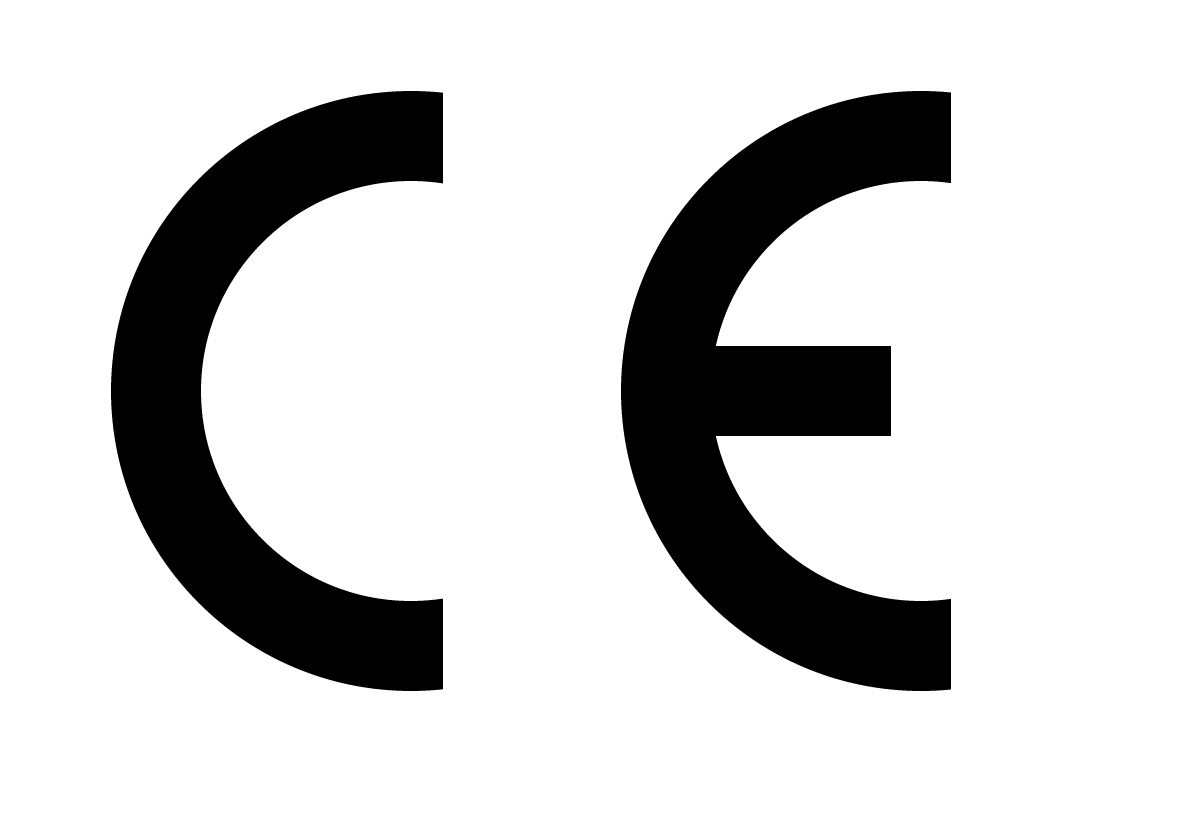 Основные сведения об изделииИзделие – Установка вибрационного бурения УВБ-2 (VIBROCORER 250)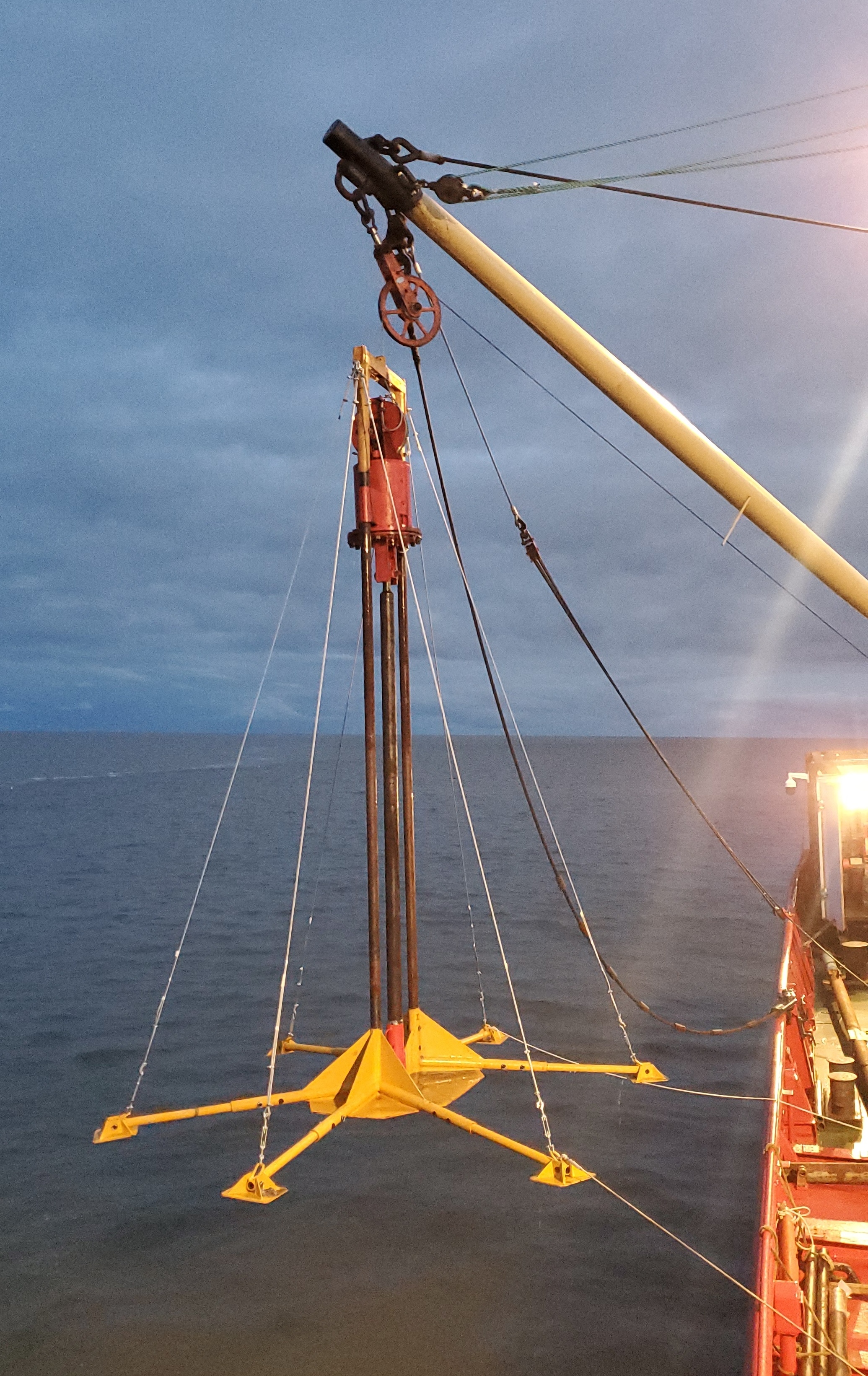 УВБ-2 (VIBROCORER 250) представляет собой стационарную установку для бурения скважин со дна водоемов вибрационным способом.Основные технические характеристикиВибромотор ИВ-12-25         							2 шт.Номинальное напряжение, В							220/380Номинальный ток, А									18,5Максимальный статический момент дебаланса, кг×см										50,0Максимальная вынуждающая сила, (при синхронной частоте колебаний), кН			12,25Частота колебаний, кол/мин							1500Масса установки										1190 кгГабаритные размеры (дхшхв), мм		 			      5950х3950х5300Максимальная глубина акватории, м                       250Максимальная глубина бурения, м                           4,0Сведения об изготовителеООО «Грин Риф»КомплектностьВибратор 2 шт;Герметичный контейнер для вибратора;Прокладка под крышку контейнера;Кабель-трос силовой d=12 мм,Траверса;Направляющие стойки;Опорная рамаСтроп с талрепом;Буровой элеватор Труба керноприемная (колонковая) d=108Устройство для подъема керна d=108Датчик глубиныПульт управленияОписание Установка вибрационного бурения опускается на дно водоема. Затем оператор подает напряжение на вибромоторы ИВ-12-25 и осуществляется бурение путем уплотнения грунтов и обусловленного этим уменьшения объема в зоне контакта с образованием кольцевой полости, в которую и погружается виброзонд в процессе бурения без осевого воздействия и без вращения.Гарантия изготовителяИзготовитель гарантирует соответствие изделия требованиям техническим условий при соблюдении потребителем условий транспортировки, хранения и эксплуатации.Гарантийный срок эксплуатации – 12 месяцев со дня ввода в эксплуатацию, но не более 18 месяцев со дня изготовления.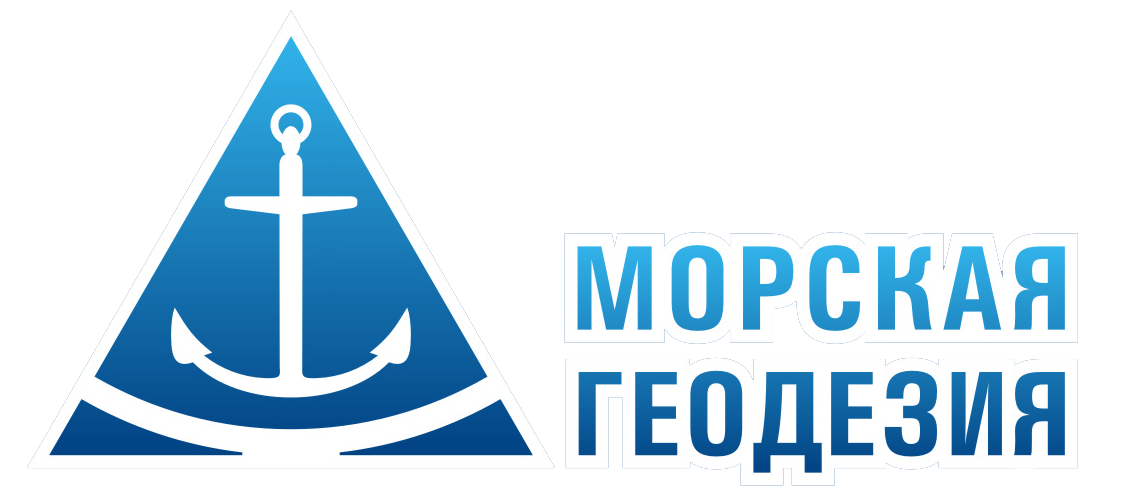 681144код продукции_________________________________________________________________________________________________________________________________________________________Должность  ________________________Личная подпись  ________________________Расшифровка подписи  ________________________Число, месяц, год